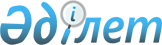 Райымбек ауданында мүгедектер қатарындағы кемтар балаларды жеке оқыту жоспары бойынша үйде оқытуға жұмсаған шығындарын өндіріп алу мөлшерін және тәртібін айқындау туралы
					
			Күшін жойған
			
			
		
					Алматы облысы Райымбек аудандық мәслихатының 2017 жыдғы 30 мамырдағы № 17-96 шешімі. Алматы облысы Әділет департаментінде 2017 жылы 16 маусымда № 4233 болып тіркелді. Күші жойылды - Алматы облысы Райымбек аудандық мәслихатының 2024 жылғы 6 ақпандағы № 18-104 шешімімен
      Ескерту. Күші жойылды - Алматы облысы Райымбек аудандық мәслихатының 06.02.2024 № 18-104 шешімімен (алғашқы ресми жарияланған күнінен кейін күнтізбелік он күн өткен соң қолданысқа енгізіледі).
      "Кемтар балаларды әлеуметтік және медициналық-педагогикалық түзеу арқылы қолдау туралы" 2002 жылғы 11 шілдедегі Қазақстан Республикасы Заңының 16-бабының 4) тармақшасына және "Әлеуметтік-еңбек саласындағы мемлекеттік көрсетілетін қызмет стандарттарын бекіту туралы" 2015 жылғы 28 сәуірдегі № 279 Қазақстан Республикасы Денсаулық сақтау және әлеуметтік даму министрінің бұйрығына сәйкес, Райымбек аудандық мәслихаты ШЕШІМ ҚАБЫЛДАДЫ:
      1. Мүгедектер қатарындағы кемтар балалардың (бұдан әpi - кемтар балалар) ата-аналарының және өзге де заңды өкілдерінің жеке оқыту жоспары бойынша үйде оқытуға жұмсаған шығындарын өндіріп алу (бұдан әрi - оқытуға жұмсаған шығындарын өндіріп алу) тоқсан сайын сегіз айлық есептік көрсеткіш мөлшерінде айқындалсын.
      2. Келесі тәртіп айқындалсын:
      1) оқытуға жұмсаған шығындарын өндіріп алуды "Райымбек аудандық жұмыспен қамту және әлеуметтік бағдарламалар бөлімі" мемлекеттік мекемесі жүргізеді;
      2) оқытуға жұмсаған шығындарын өндіріп алу кемтар балалардың ата-анасының біреуіне немесе өзге де заңды өкілдеріне (бұдан әрі - алушы) беріледі;
      3) оқытуға жұмсаған шығындарын өндіріп алу үшін алушы келесі құжаттарды ұсынады:
      өтініш, Қазақстан Республикасы Денсаулық сақтау және әлеуметтік даму министрінің 2015 жылғы 28 сәуірдегі № 279 бұйрығымен бекітілген "Мүгедек балаларды үйде оқытуға жұмсалған шығындарды өтеу" мемлекеттік көрсетілетін қызмет стандартының (бұдан әрі - Стандарт) 1-қосымшасына сәйкес нысан бойынша;
      алушының жеке басын куәландыратын құжат;
      тұрғылықты тұратын жері бойынша тіркелгенін растайтын құжат (мекенжай анықтамасы немесе ауыл әкімінің анықтамасы);
      психологиялық – медициналық - педагогикалық консультацияның қорытындысы;
      "Медициналық-әлеуметтік сараптама жүргізу қағидаларын бекіту туралы" Қазақстан Республикасы Денсаулық сақтау және әлеуметтік даму министрінің 2015 жылғы 30 қаңтардағы № 44 бұйрығымен бекітілген нысан бойынша мүгедектігі туралы анықтама;
      банктегі шоттың болуы туралы құжат;
      Стандарттың 2-қосымшасына сәйкес нысан бойынша мүгедек баланы үйде оқыту фактісін растайтын оқу орнының анықтамасы;
      4) оқытуға жұмсаған шығындарын өндіріп алу психологиялық-медициналық-педагогикалық консультацияның қорытындысында көрсетілгендей, кемтар баланы үйде оқытудың қажеттілігі танылған сәттен бастап бip жылға тағайындалады және көрсетілген кезеңге тоқсан сайын төленеді;
      5) алғашқы тағайындалған жағдайда оқытуға жұмсаған шығындарын өндіріп алу өтініш берген күннен бастап төленеді.
      3. Райымбек аудандық мәслихатының "Райымбек ауданында мүгедектер қатарындағы кемтар балаларды жеке оқыту жоспары бойынша үйде оқытуға жұмсаған шығындарын өндіріп алу мөлшерін және тәртібін айқындау туралы" 2014 жылғы 15 қазандағы № 36-188 шешімінің (Нормативтік құқықтық актілерді мемлекеттік тіркеу тізілімінде № 2912 тіркелген, 2014 жылдың 22 қарашасында аудандық "Хантәңірі" газетінде жарияланған) күші жойылды деп танылсын.
      4. Осы шешімнің орындалуын бақылау Райымбек аудандық мәслихатының "Халықты әлеуметтік қорғау, еңбекпен қамту, білім беру, денсаулық сақтау, спорт, мәдениет, тіл, азаматтардың құқықтарын мен заңды мүдделерін қорғау, қоғамдық тәртіпті сақтау және қоғамдық бірлестіктермен жұмыс, бұқаралық ақпарат құралдары жөніндегі" тұрақты комиссиясына жүктелсін.
      5. Осы шешім әділет органдарында мемлекеттік тіркелген күннен бастап күшіне енеді және алғашқы ресми жарияланған күнінен кейін күнтізбелік он күн өткен соң қолданысқа енгізіледі.
					© 2012. Қазақстан Республикасы Әділет министрлігінің «Қазақстан Республикасының Заңнама және құқықтық ақпарат институты» ШЖҚ РМК
				
      Аудандық мәслихаттың 

      сессия төрағасы 

Г. Дарубаева

      Аудандық мәслихаттың 

      хатшысы 

Е. Құдабаев
